河海大学机构知识库使用手册（个人版）2018年10月1 个人用户登录用户名为工号，默认密码：111111点击右上角的用户登录，填写用户名、密码，点击“登录”进行用户登录。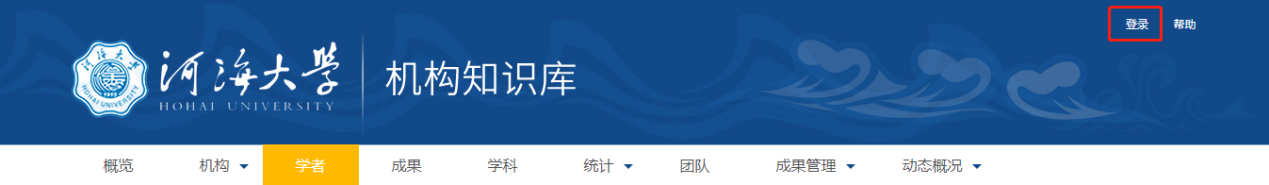 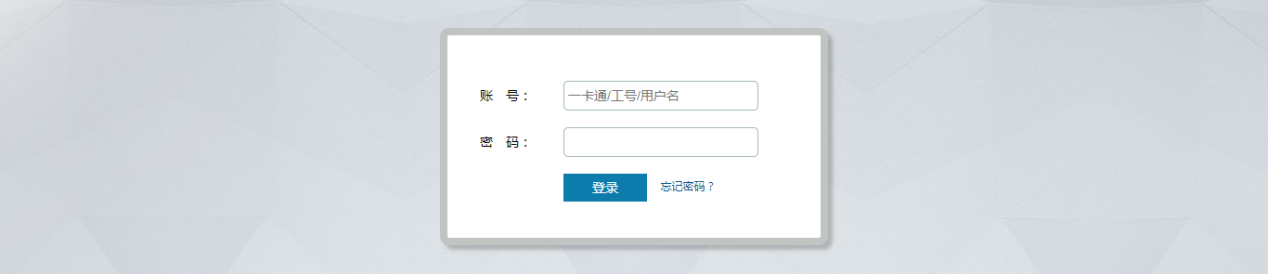 2前台浏览机构知识库是本机构科研成果的展示平台，个人可查看本机构的所有成果，也可以通过学者、机构、成果类型等进行分类浏览，或者是进行统一检索、全文下载、查看学者可视化分析图等操作。2.1首页个人可以查看本机构最新成果，还可以通过学者、机构、学者、成果进行分类浏览、重要索引数据库收录情况、统计分析的导航来浏览本机构的成果，并通过不同类型的成果数量来了解本校机构成果、学者的研究情况。我们提供学者、成果、机构进行简单检索，高级检索和二级检索等多种检索功能，以便查找成果信息或进行分析。对机构成果进行发文量、被引量等统计。对机构成果的时间分布、利用趋势、成果类型分布、提交量进行统计图谱分析。对高被引成果的浏览量、被引量进行展示。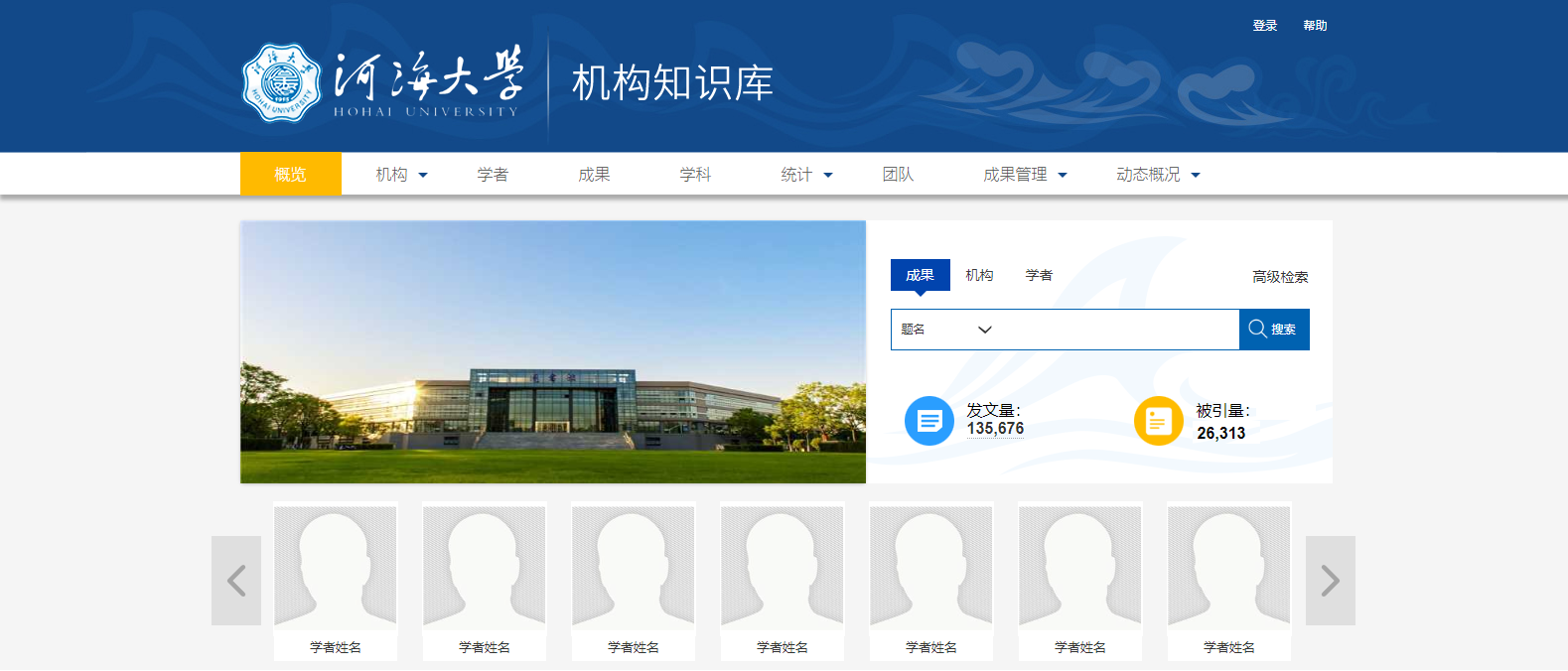 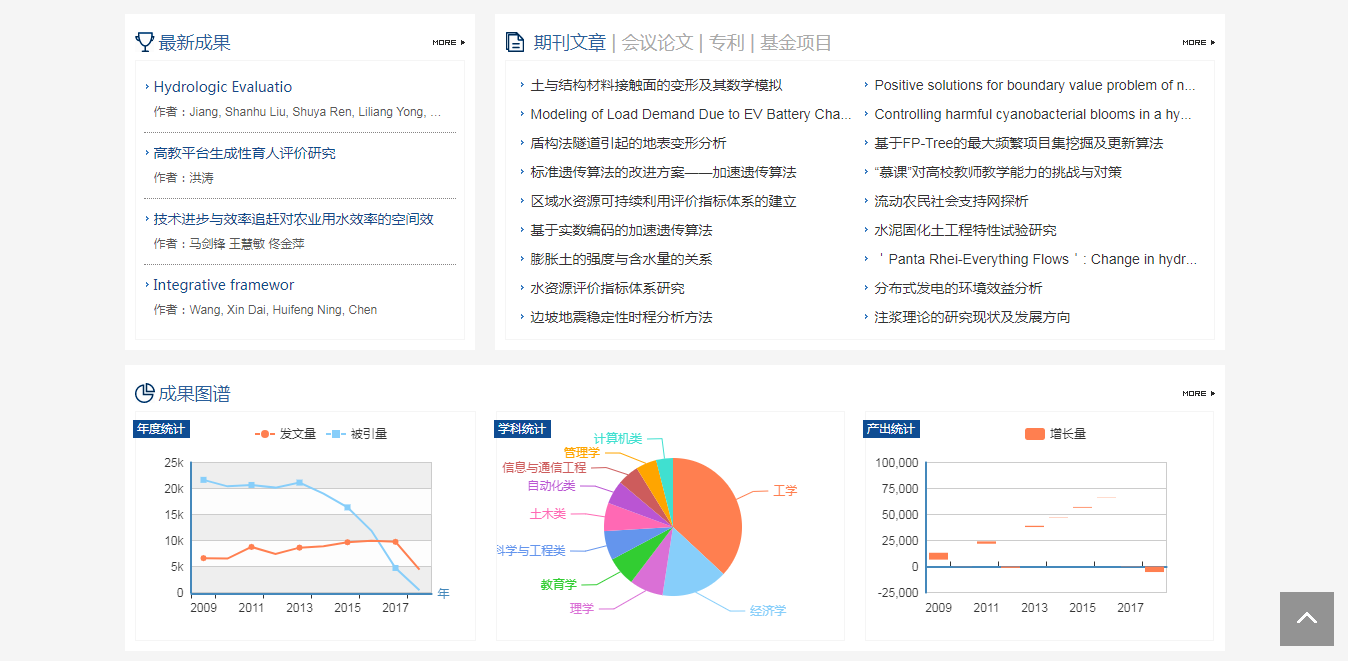 2.2统一检索简单检索：可分为成果、机构、学者三个维度进行检索，各个检索维度可选择详细的检索字段检索相关内容。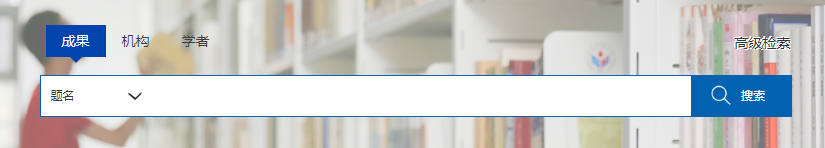  高级检索：可在左侧聚类选择多条件进行组合检索。可自行添加或删除检索条件，并选择年份进行检索。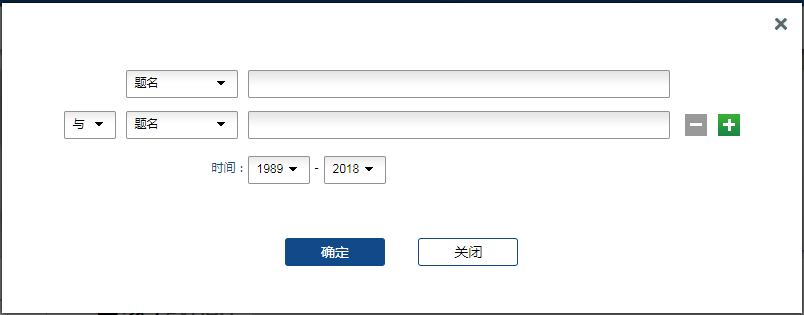 二次检索：在检索结果列表页左侧可进行二次检索，输入检索条件对检索列表内容进行进一步检索。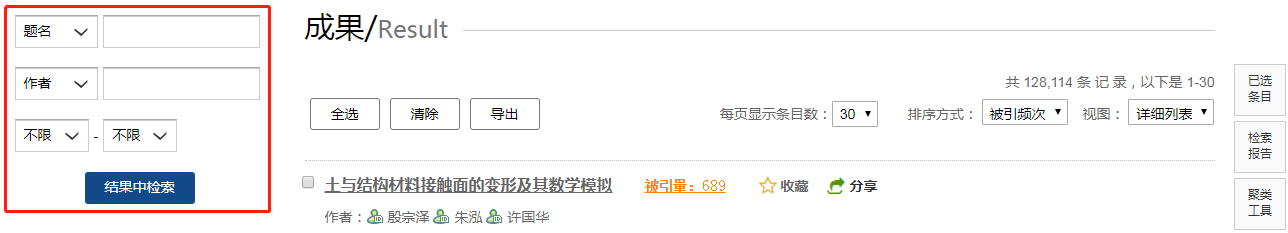 得到的检索结果可以按照左侧聚类通过署名顺序、语种、成果类型、年份、收录索引数据库、学科、学者、院系机构、基金、合作机构等条件进行筛选。点击成果标题跳转详细信息展示页面。同时可以通过选择右侧的排序方式如：相关性、被引频次、出版日期等进行排序展示。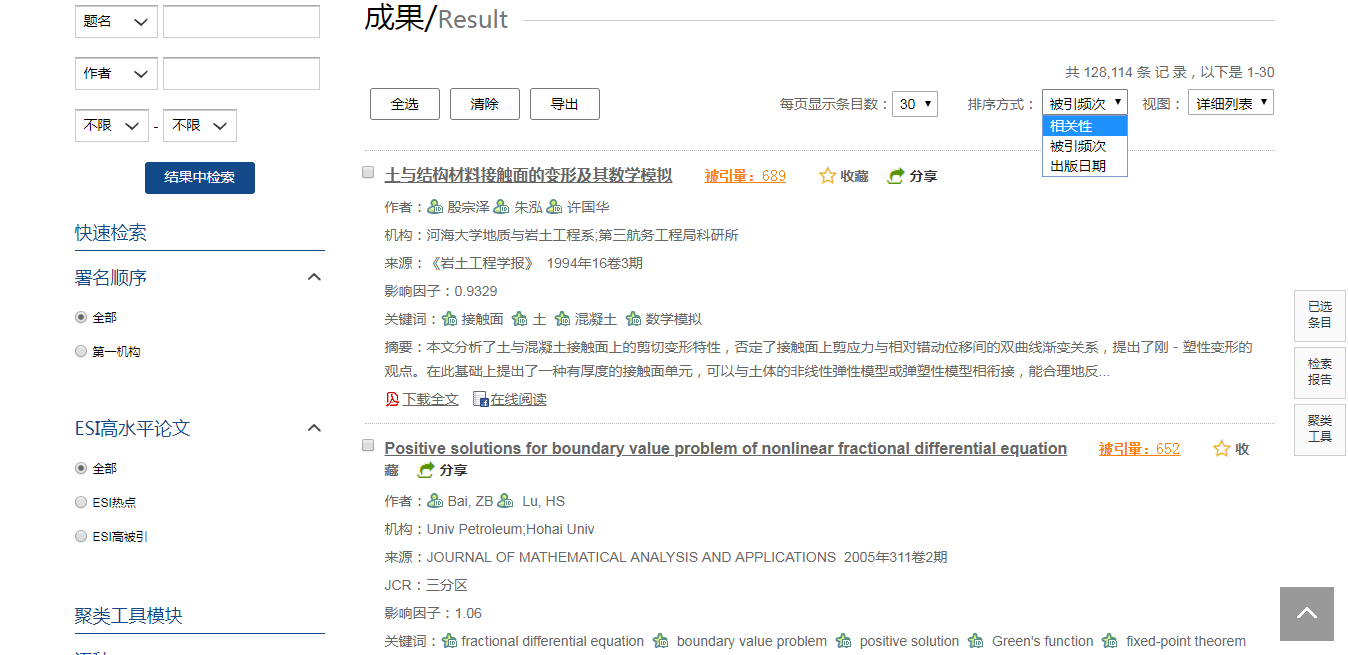 2.3批量导出检索结果可以对检索结果进行批量导出，提供多种导出格式。选择需要导出的成果，点击“导出”按钮，跳转到导出页面，可以选择文本、EndNote、NoteExpress、RefWorks、Excel等多种导出格式。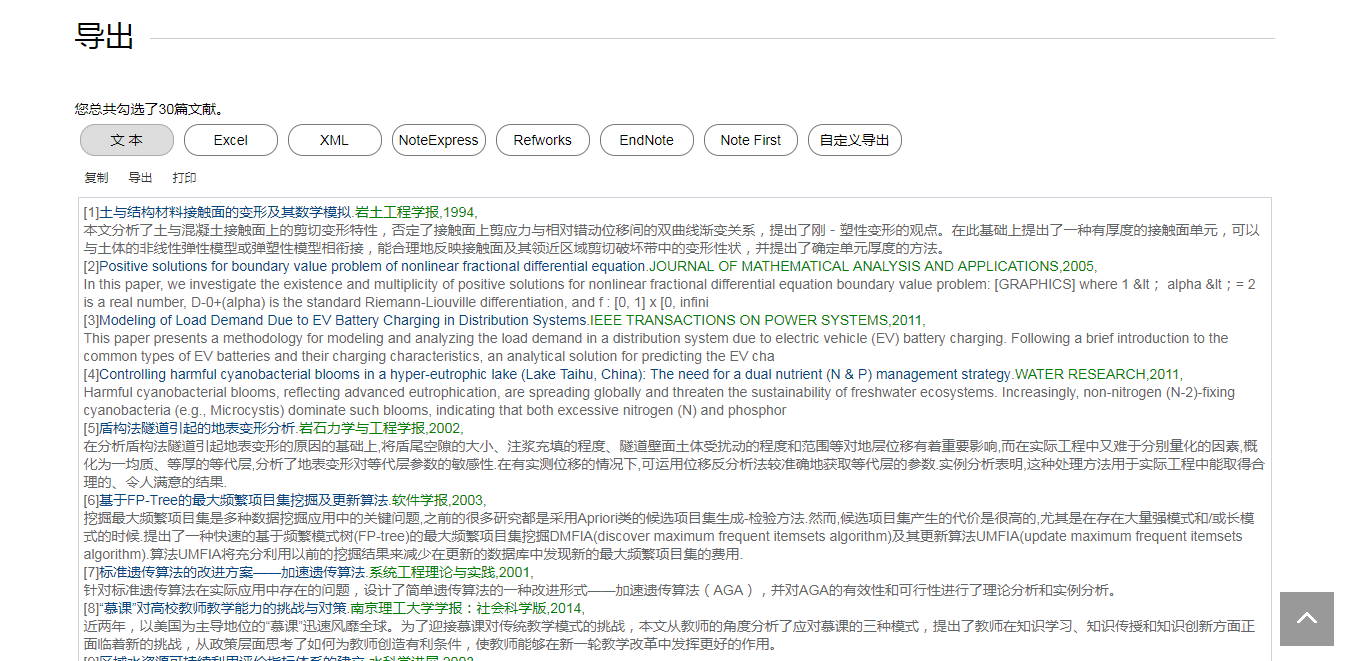 2.4全文下载院校学者或管理员在后台上传全文，同时管理员后台设置为可下载全文，则在前台可直接下载全文。有“下载全文”文字提示的成果可进行全文下载。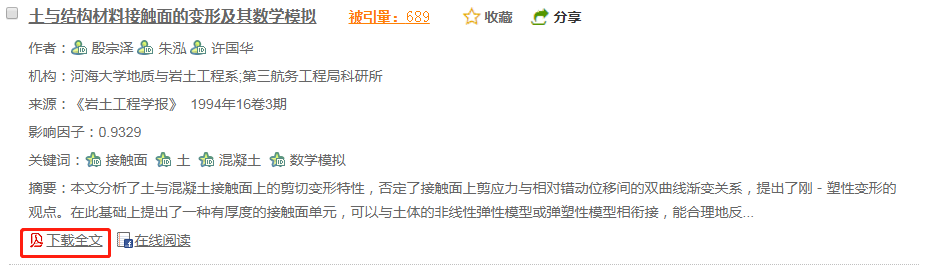 2.5导出检索分析报告在检索结果页面、学者主页、院系机构主页提供成果分析报告导出功能，对科研成果的总体情况进行揭示的同时，还对发文趋势，重要数据库的收录情况、高被引文章、所获基金情况、合作者情况等进行分析，可以Word格式导出结果分析报告。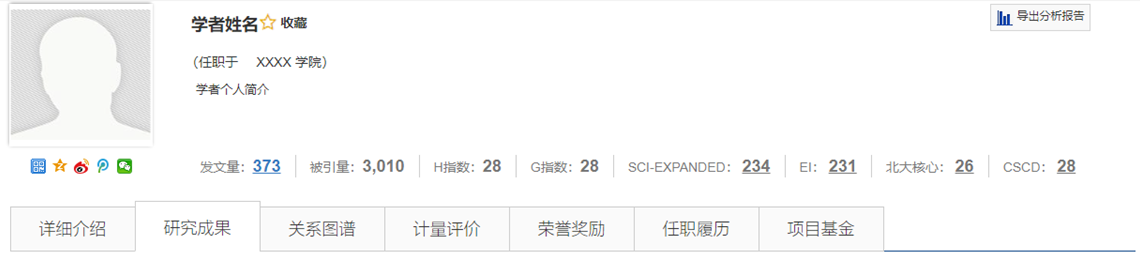 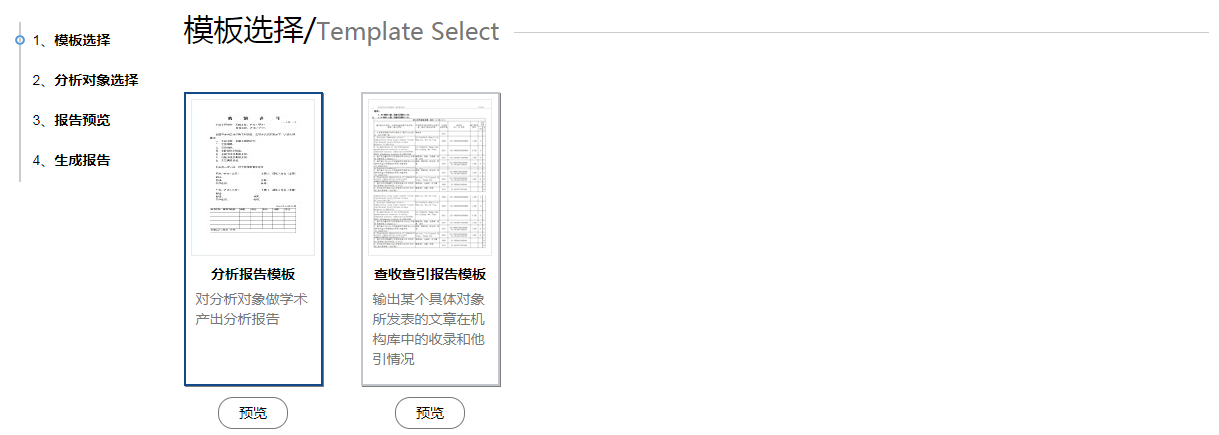 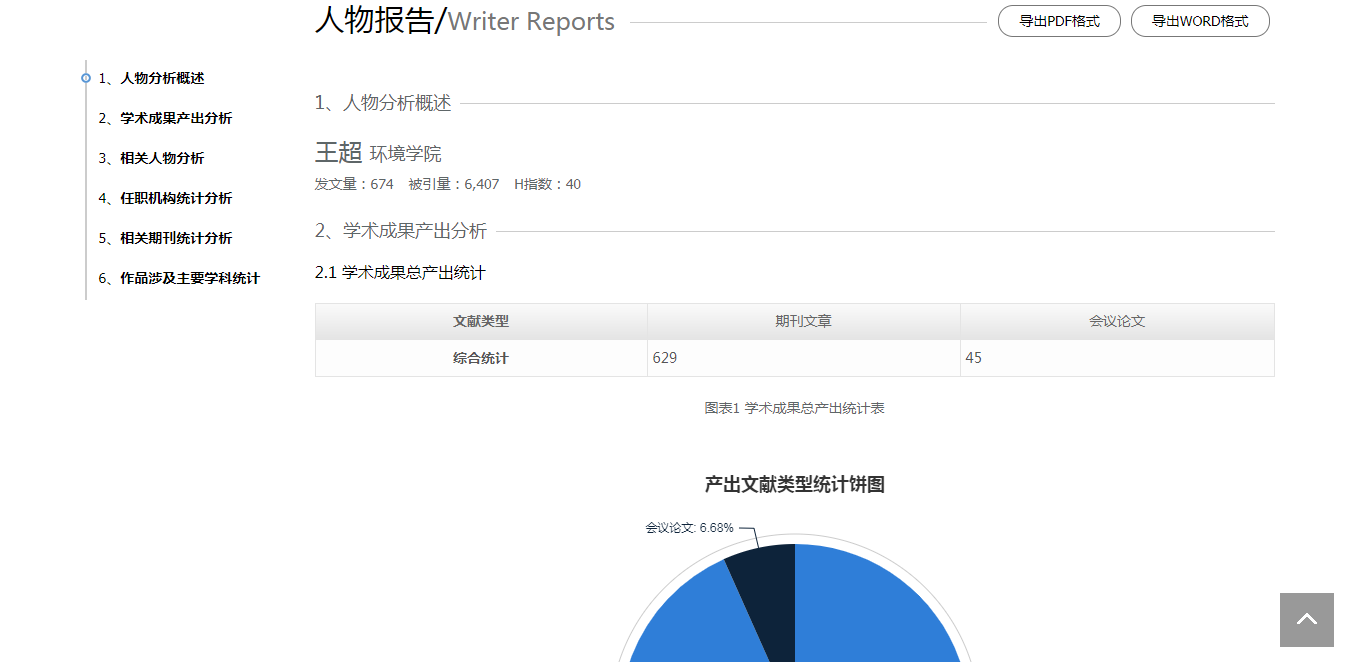 2.6导出收录与引用分析报告在学者主页提供收录与引用分析报告，对学者成果的被国内外数据库收录情况、引用情况、核心期刊收录情况、影响因子等情况进行分析，可以生成Word格式或者PDF格式导出收录与引用分析报告。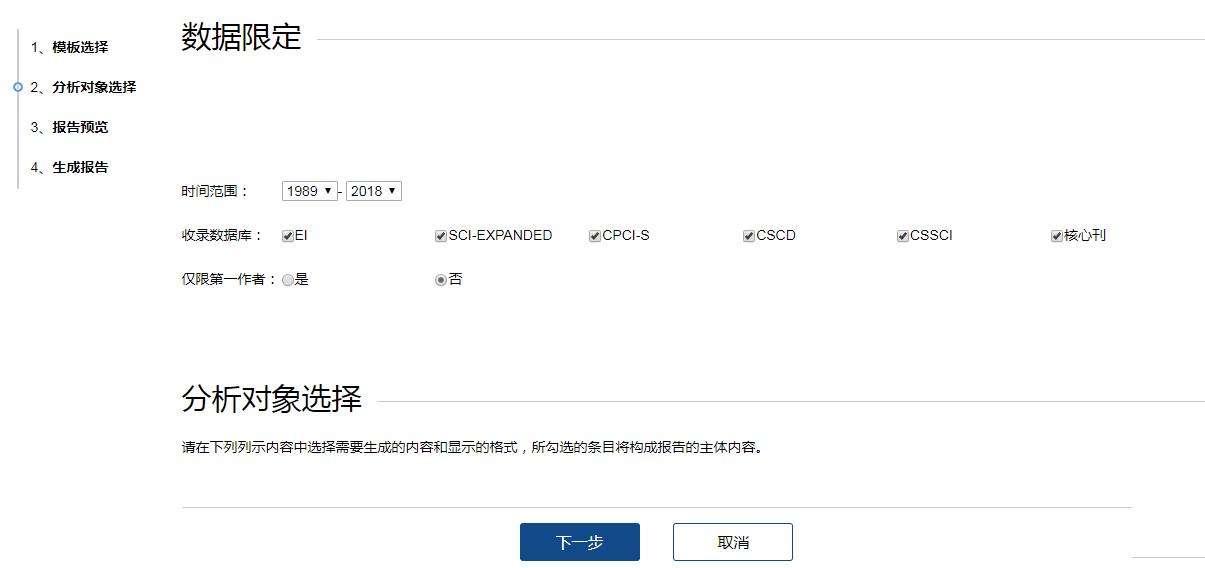 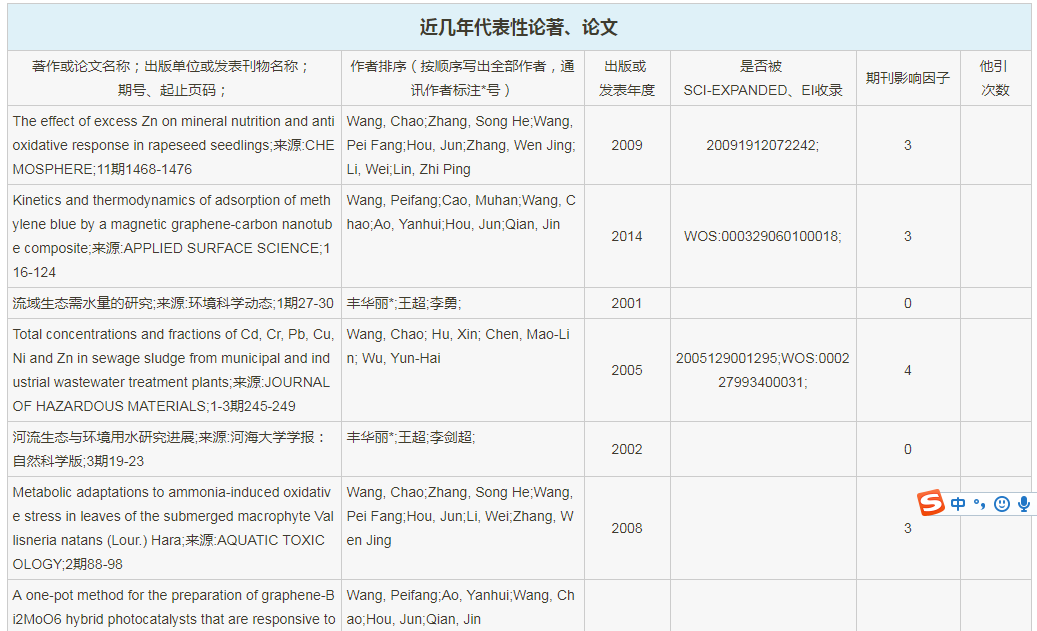 2.7学者分类页点击导航栏中的“学者”进入学者导航页面，可以查看本机构的所有学者、学科领域、所属院系机构、成果数量等基本信息，并可以按照左侧学科、院系机构等筛选条件，加上上方的姓名首字母进行学者的筛选。点击某个学者的名字即可进入查看学者主页。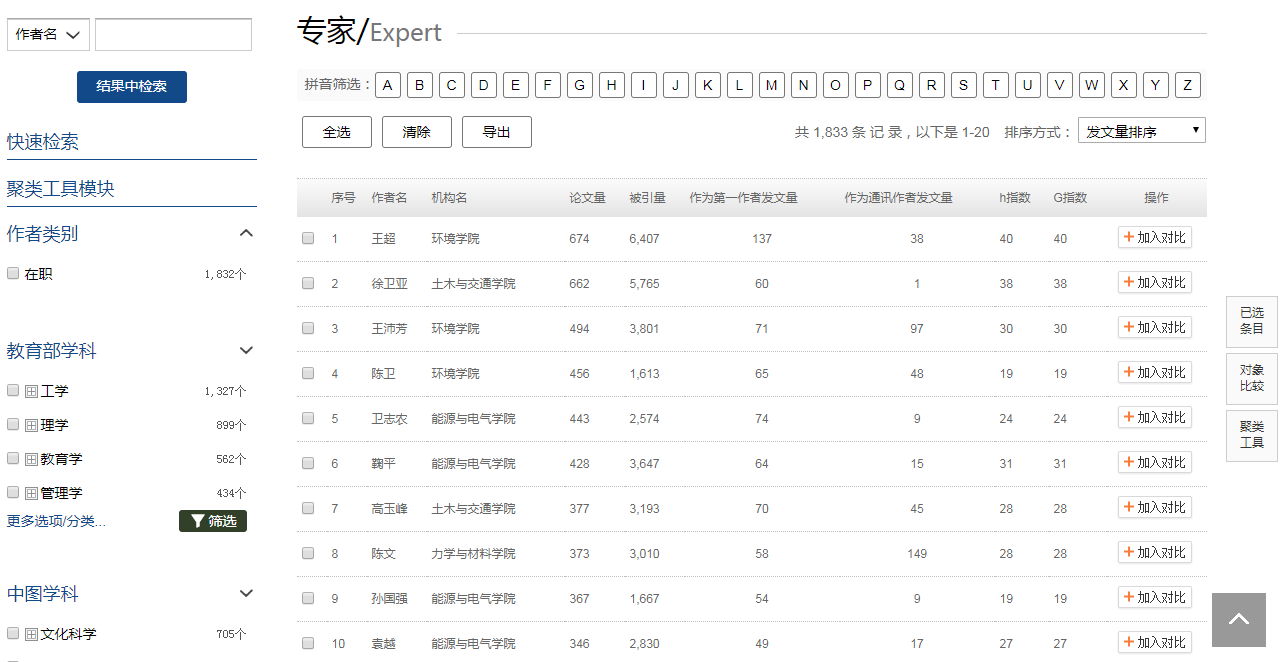 2.8学者主页在首页或学者列表页面点击某个学者，进入学者主页。2.8.1学者研究成果页面可以查看学者的头像、职称、所属院系机构、成果数量等基本信息。可以查看学者的所有研究成果，并能通过作者类型、语种、成果类型、年度、重要索引数据库收录情况、学科、基金、合作单位、合作者、来源刊物对学者的研究成果进行筛选。点击“导出分析报告”，可以导出该学者的成果分析报告。点击“导出”按钮，可以选择多种导出方式，导出该学者的研究成果。如果对该学者的研究成果进行筛选（左侧导航筛选），点击确定，即可筛选出相关研究成果。点击“导出查收查引报告”，可以导出该学者的成果的收录与引用分析报告。可以查看学者的简介、合作者关系图、学者研究成果的可视化分析、学者的主要研究方向。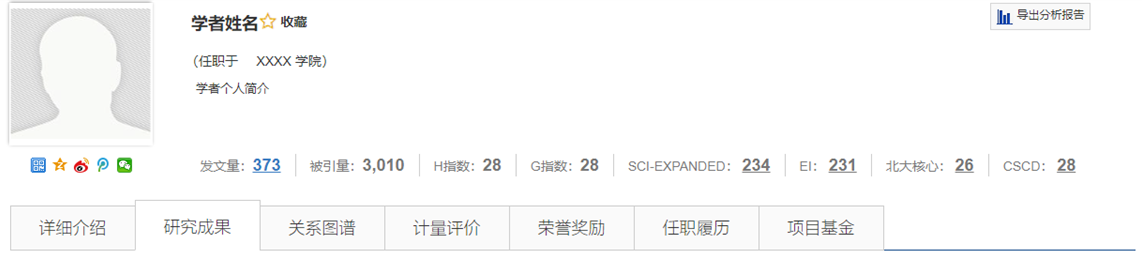 2.8.2学者简介点击“详细介绍”即可查看个人的详细介绍。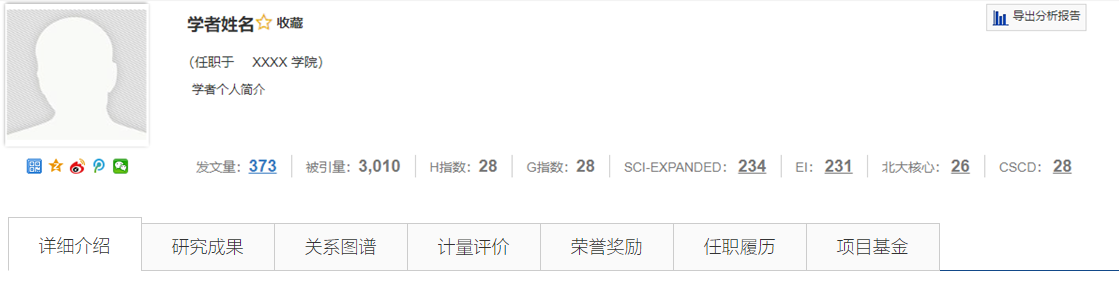 2.8.3学者合作者关系可视化与深度挖掘点击“合作作者”进入该学者的合作者详细展示页面。可勾选作为第一研究人和年份，可以查看前列的合作者的成果数量，以及对每个合作者的合作分析以及发文趋势曲线图，点击发文篇数可以查看具体的合作成果。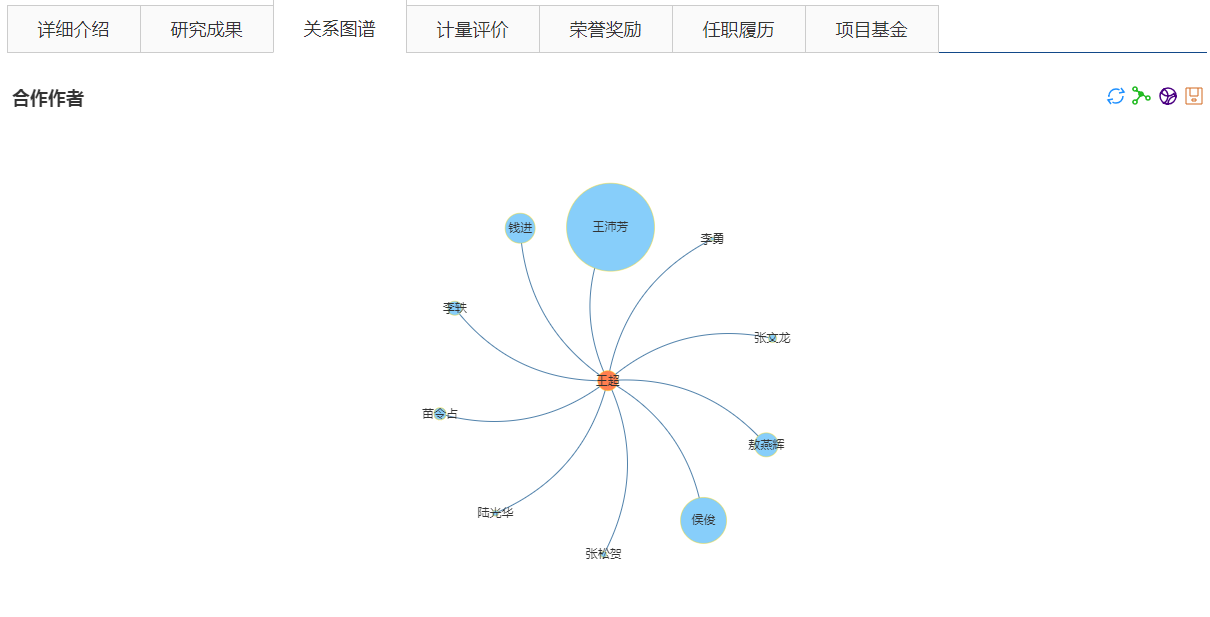 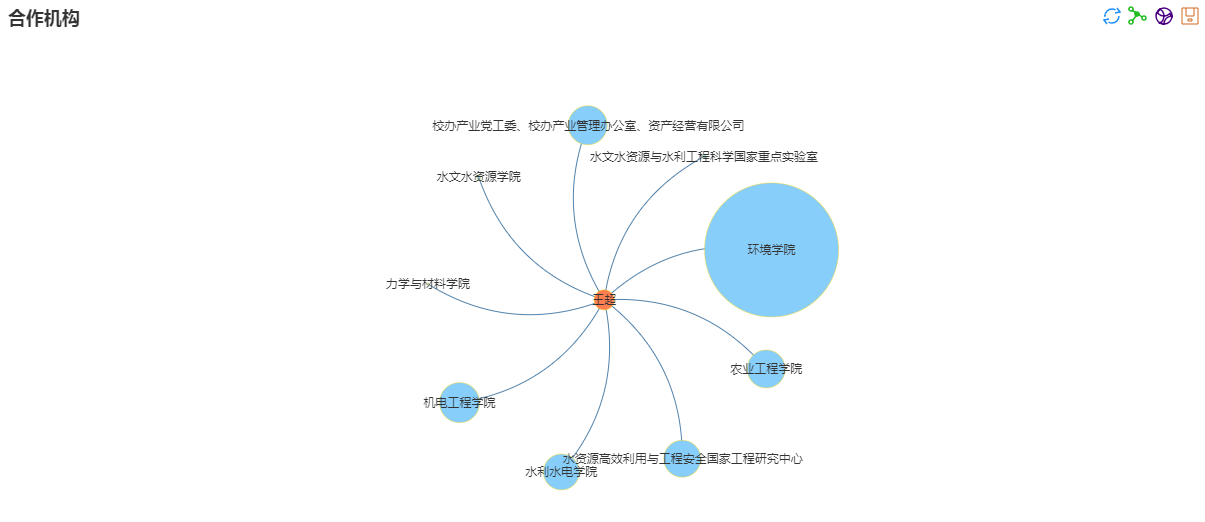 2.8.4学者可视化分析点击“可视化分析”进入该学者的可视化分析页面，可以查看学者的各类型研究发展趋势曲线图、核心期刊统计饼状图以及刊种统计饼状图。点击每个图形右侧的“导出EXCEL文件”即可导出相关表格数据。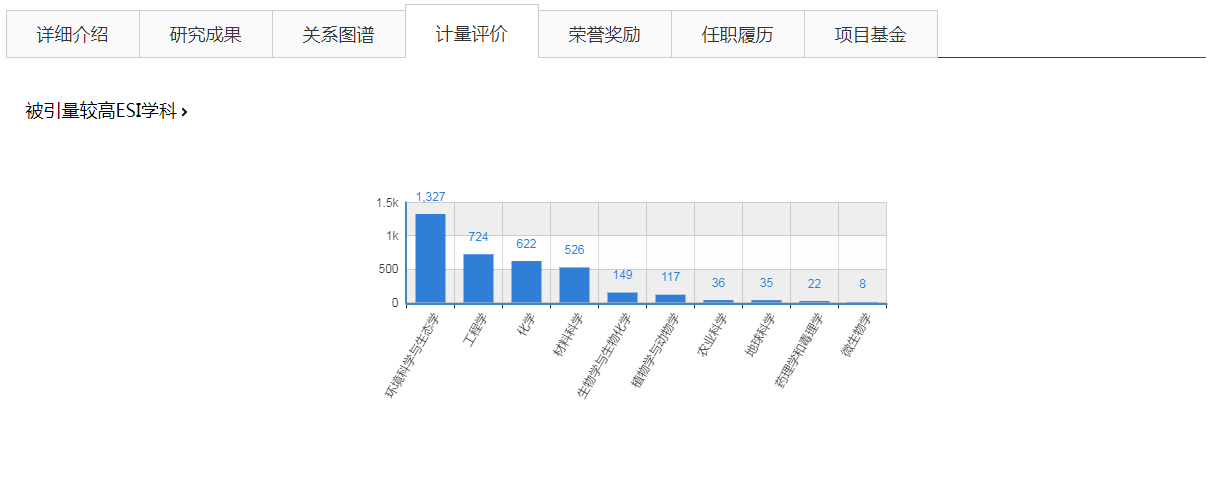 2.8.5学者研究成果点击“研究成果”，进入该学者的全部研究成果展示页面，可以查看该学者所有成果数据，点击任意一条成果，即可查看该数据详情，左侧可对该学者研究成果进行合作学者、合作机构等维度的成果数据筛选。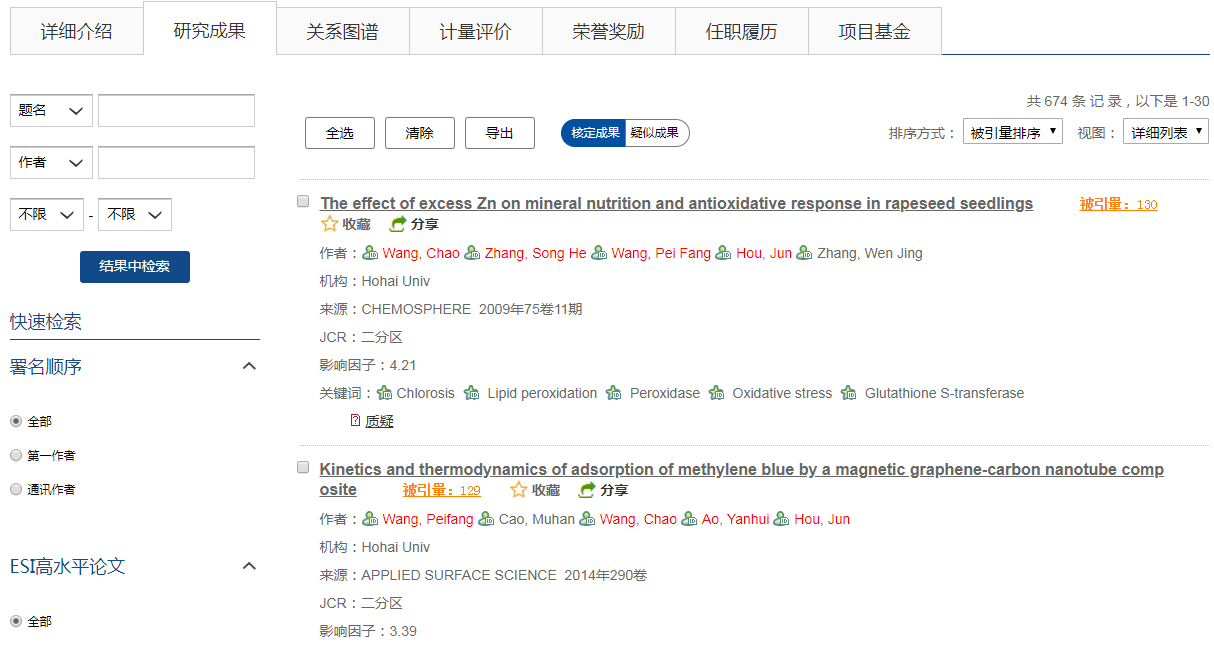 2.9院系机构导航页面学校机构层级浏览，顶部导航点击机构“层级浏览”，可总览院校各院校。滑动到任意机构，可查看该二级院校下的下级机构。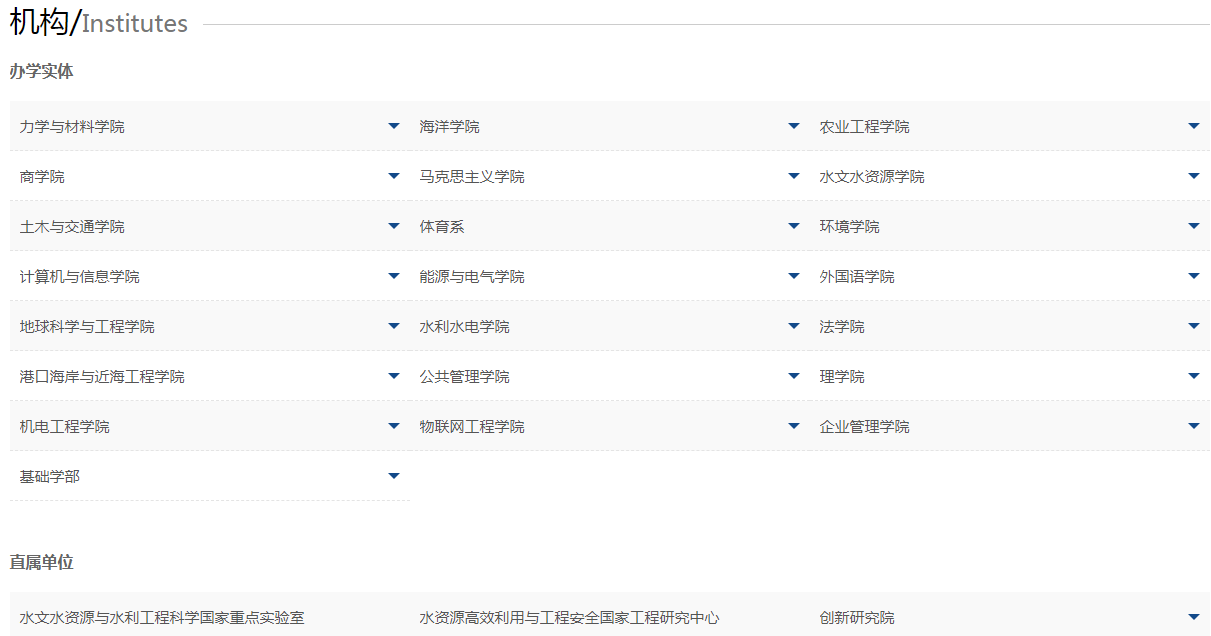 顶部导航点击机构“列表检索”，可查看院校所有机构列表，左侧可对所有院校机构进行二次检索，同时，可根据院校层级、院校类别等条件对机构列表进行筛选。右上侧选择“排序方式”，可对机构列表进行发文量排序、被引量排序以及按字母进行排序。点击任意机构，可查看机构详情。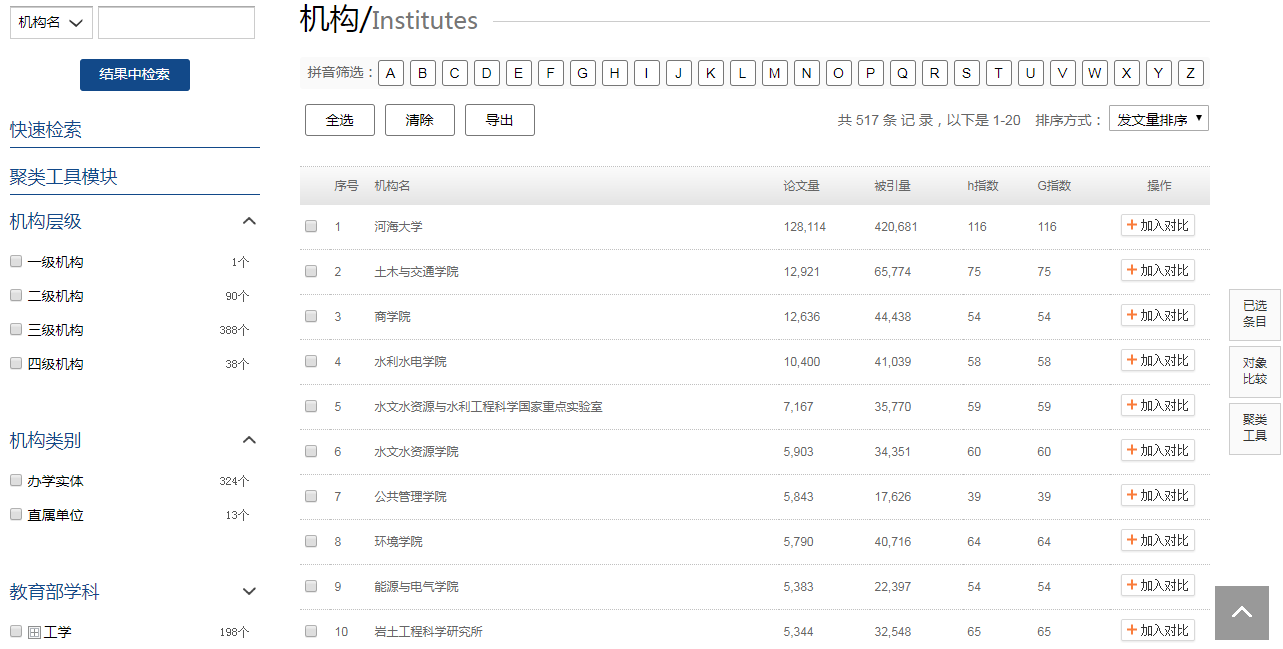 2.10院系机构主页在院系机构详细页面，可以查看相关研究成果、详细介绍、院校学者、研究成果的可视化分析。2.10.1院系机构研究成果页面可以按照语种、成果类型、年度、重要收录索引数据库、学科、学者、合作单位、来源刊物等来筛选院系机构研究成果，并可以对筛选结果进行导出。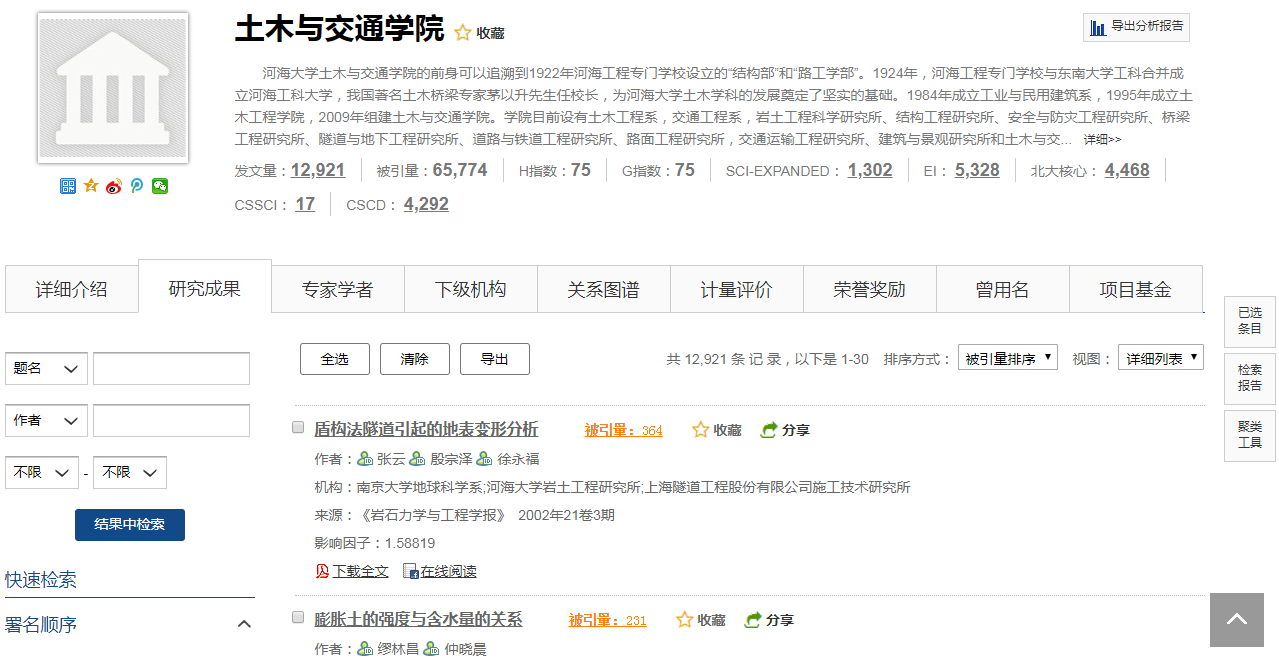 2.10.2院系机构详细介绍点击“详细介绍”即可查看院系机构的详细介绍内容。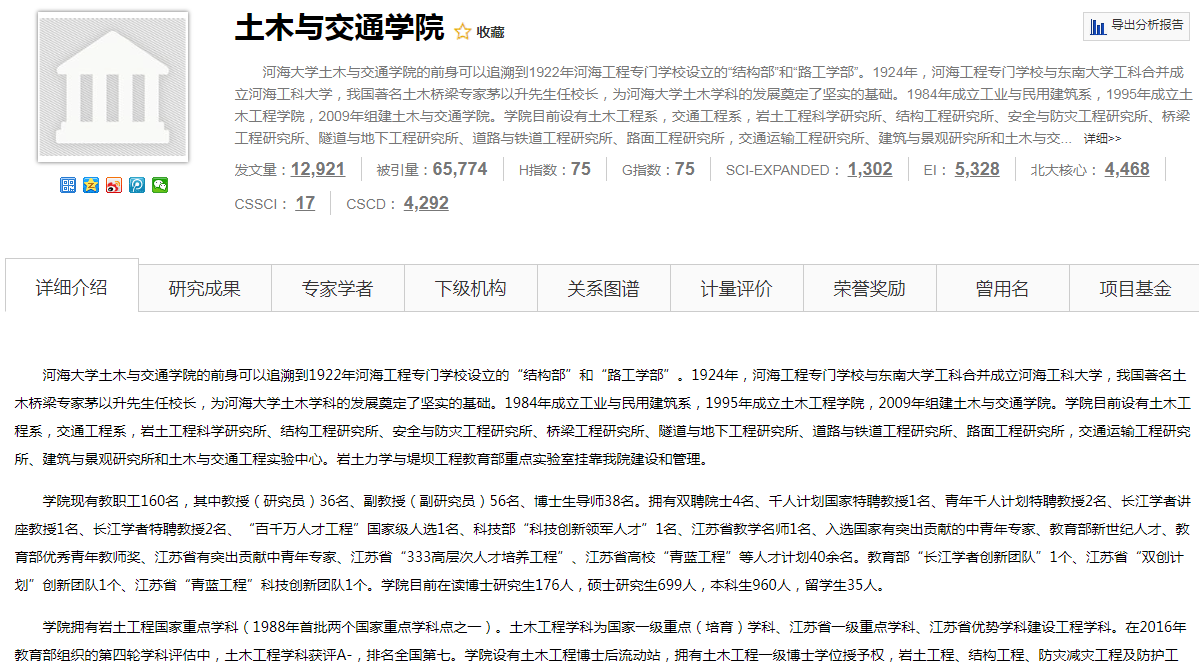 2.10.3院系机构学者页面点击“专家学者”即可查看该院系机构的学者，点击学者名字可进入学者主页。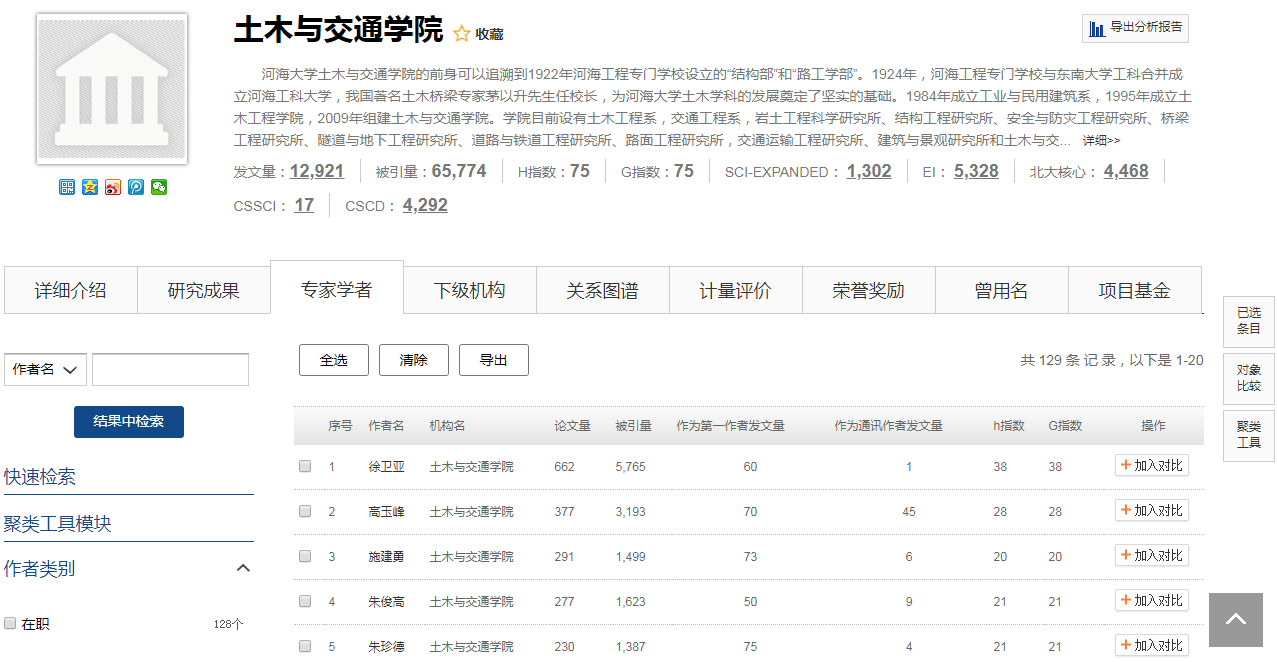 2.10.4院系机构可视化分析点击“计量评价”即可进入院系机构研究成果的可视化分析页面，在页面可以查看院系机构的各类型学术发展趋势曲线、以及各高发文量排行学科、被引量较高文章排列表。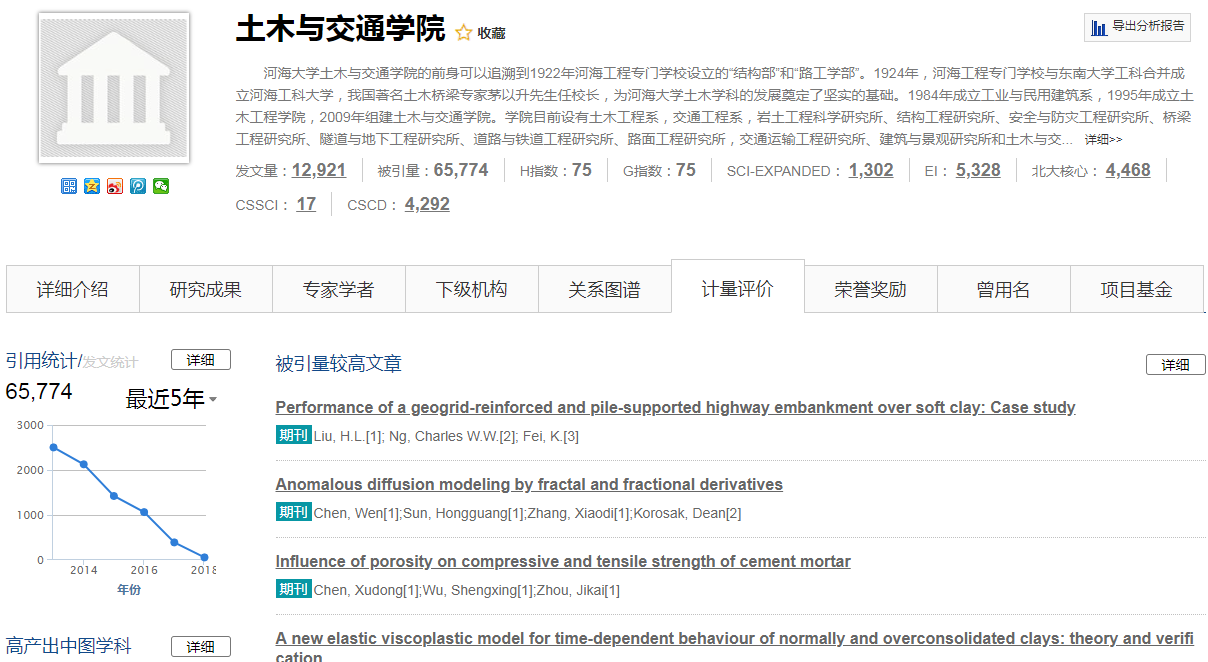 2.10.5院系机构分析报告点击“导出分析报告”即可进入院系机构的成果报告分析页，可以选择年份进行筛选，生成报告后即可查看相关研究情况分析以及发文趋势曲线图，并提供生成Word以及PDF格式导出分析报告。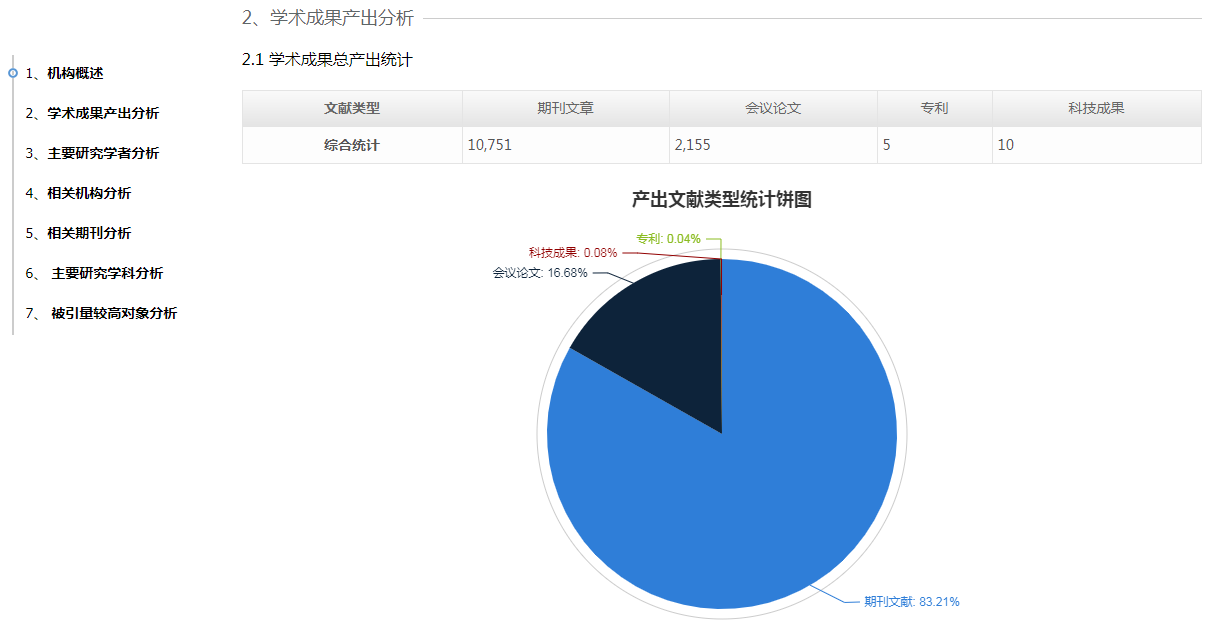 2.11学科发文统计分析点击导航栏中的“学科”进入学科列表页面，提供四大学科体系发文统计情况分析，展示各学科下的学科概览、专家学者、机构院系，分别展示学科下的发文情况、学者发文情况统计等。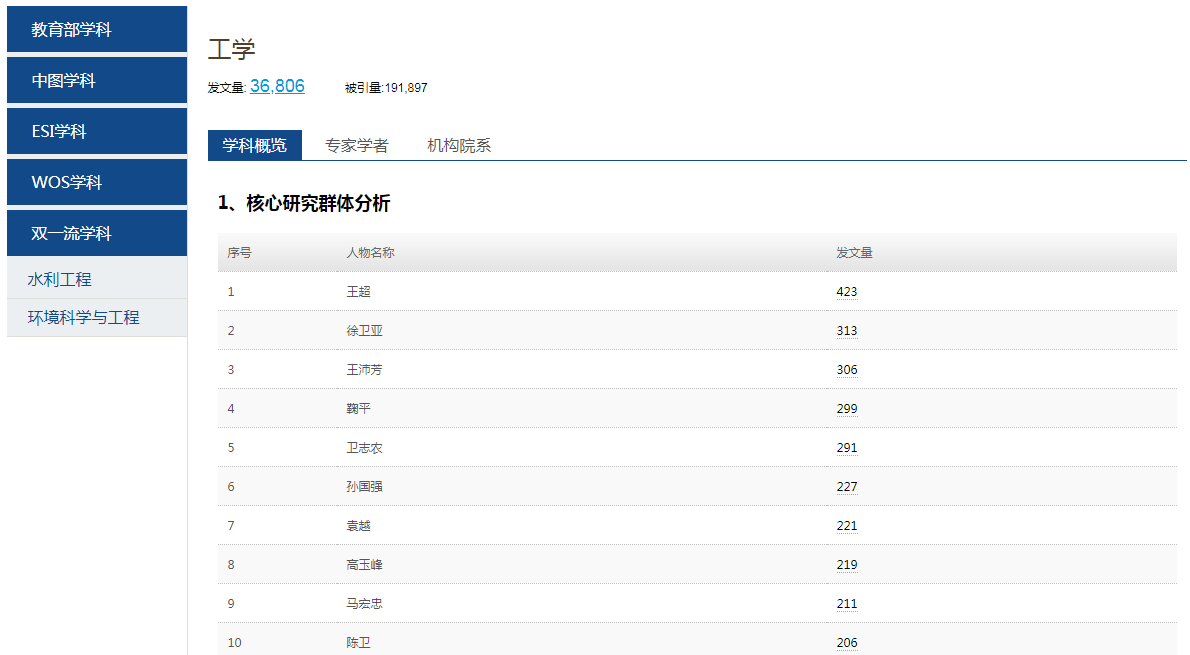 2.12收录情况点击导航中的“收录情况”进入本单位科研成果索引数据库收录情况页面。可选择多种索引数据库进行浏览。点击任意一个类型，页面左侧可选择优秀人才、语种、成果类型、年度、收录索引数据库、关键词、学科、学者、基金、院系机构、合作单位等进行筛选。可以点击成果列表右侧的“只查看成果标题”进行查看。可以对检索结果进行批量导出，提供多种导出格式。可导出检索分析报告。可导出收录与分析报告。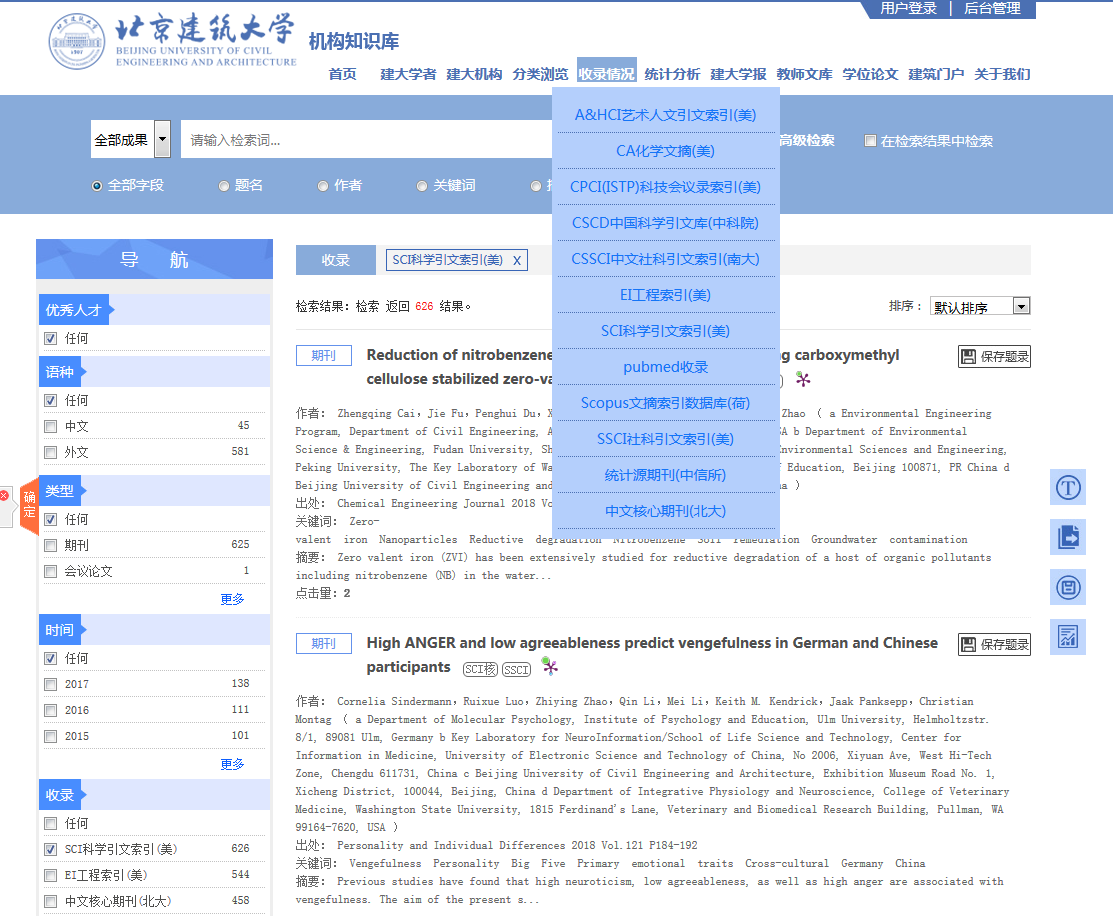 2.13统计分析点击导航中的“统计 - 统计”进入本单位科研成果统计分析页面。可以查看本单位发文及被引趋势、成果类型分布、成果收录分布、院系机构成果分布、院系机构学者分布统计图表。点击页面中的“详细”按钮，可查看各统计分析模块详情内容。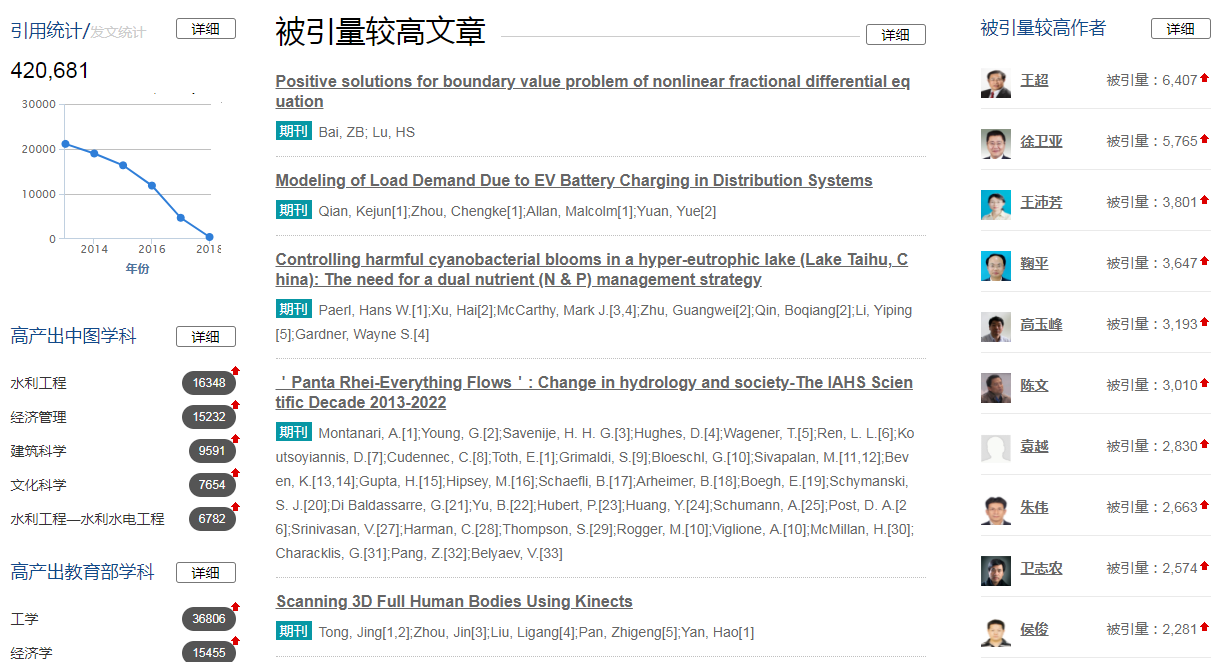 点击导航中的“统计 - 排名”可查看本校的院校排名，以及ESI潜力学科统计情况等。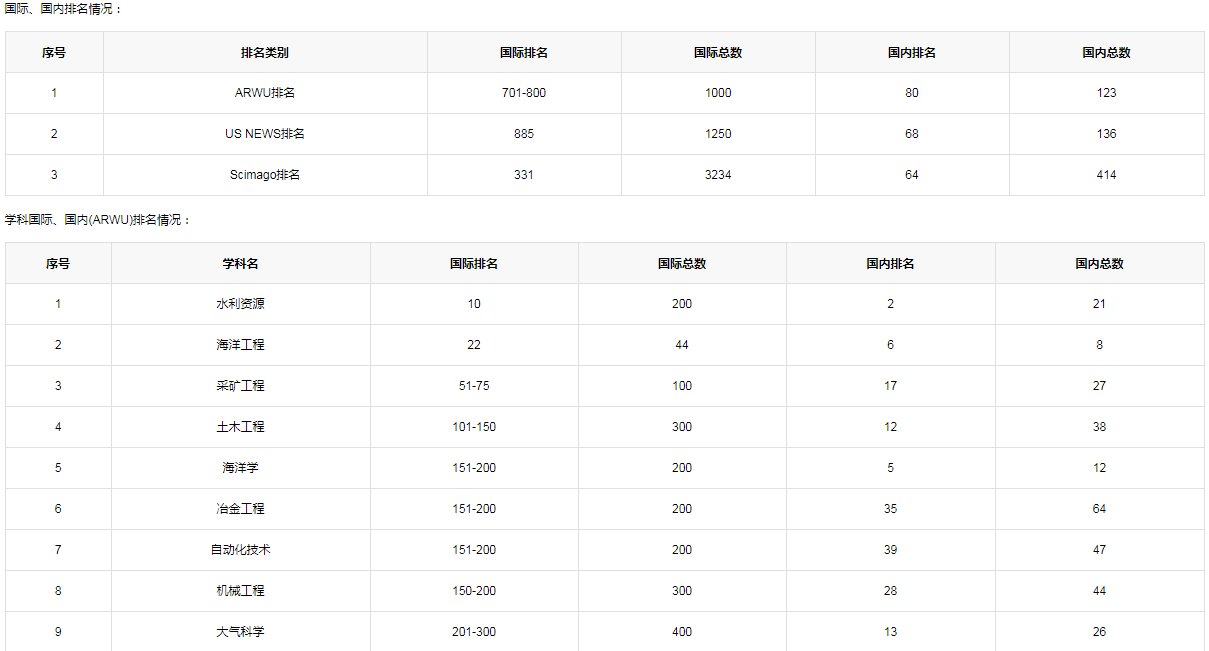 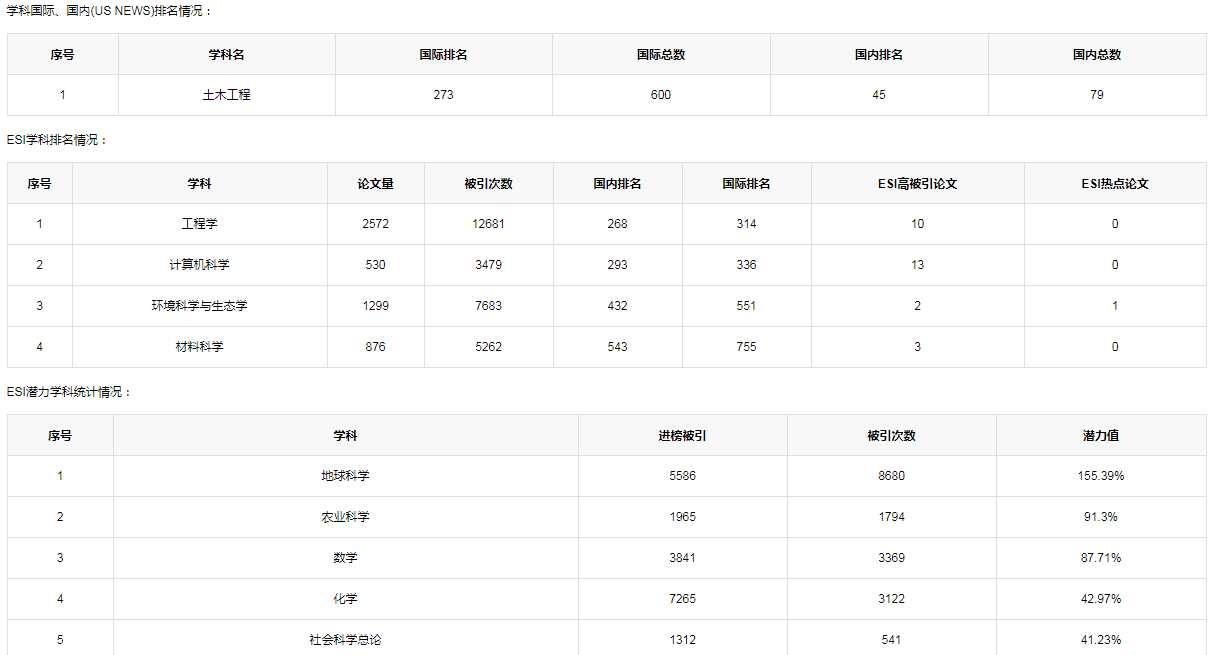 2.14院校团队展示点击导航中的“团队”进入院校推荐团队展示。可以该校推荐学术团队概览，展示学术团队列表，可查看团队发文情况、收录情况统计等，点击任意团队可进行团队详情页，查看团队详情。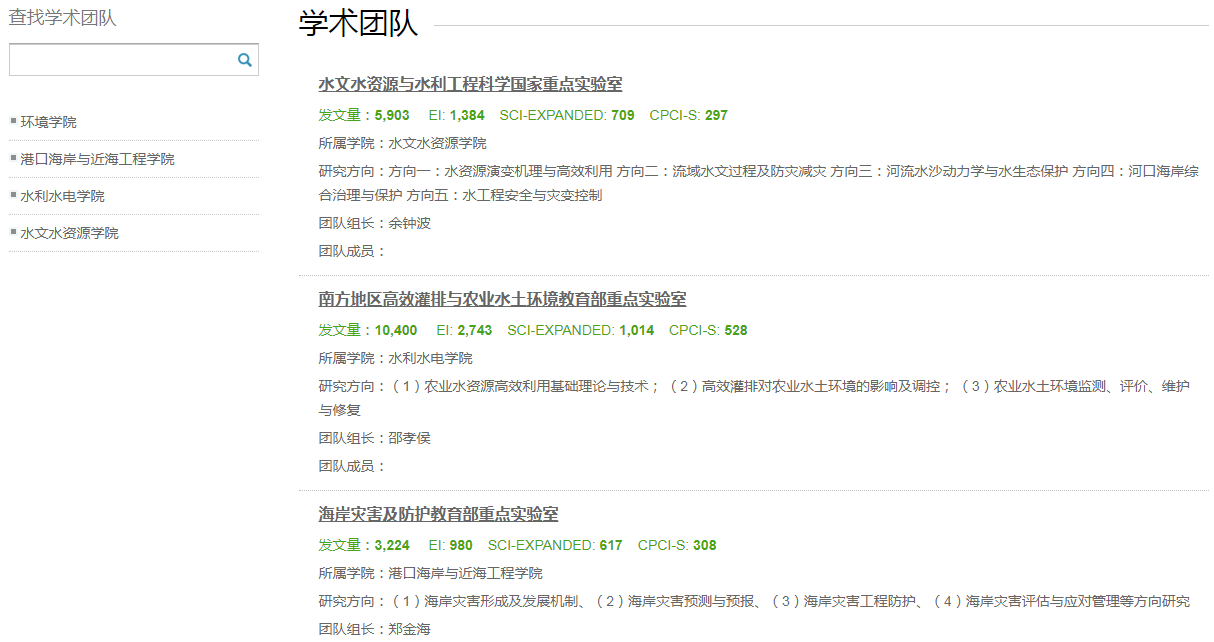 2.15动态概况点击导航中的“动态概况 - FAQ”进入平台常见问题问答页，可查找常见问题解决方案。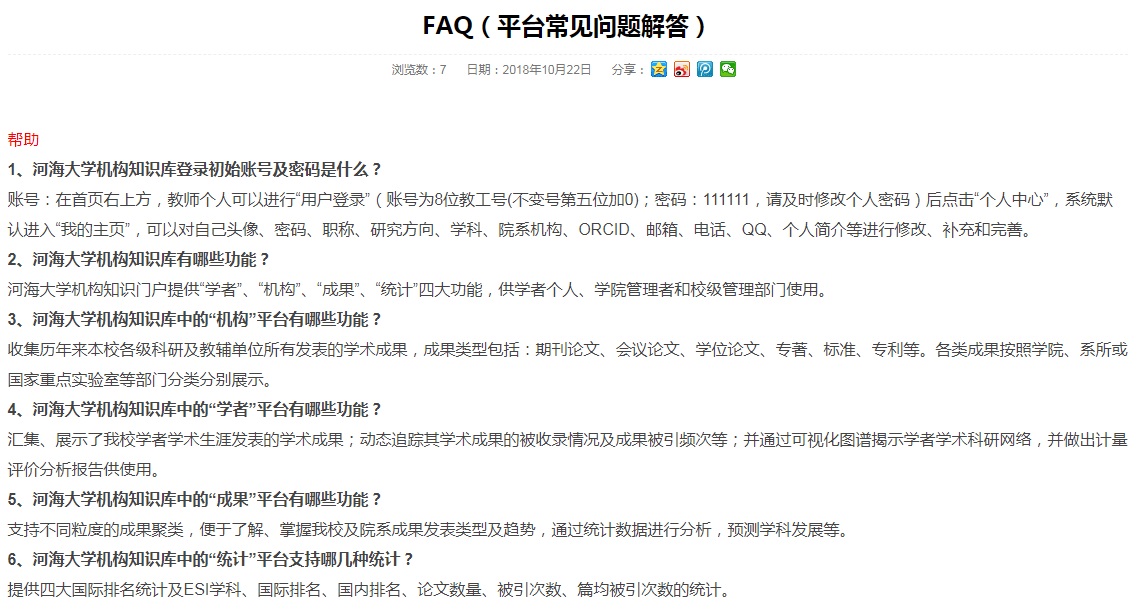 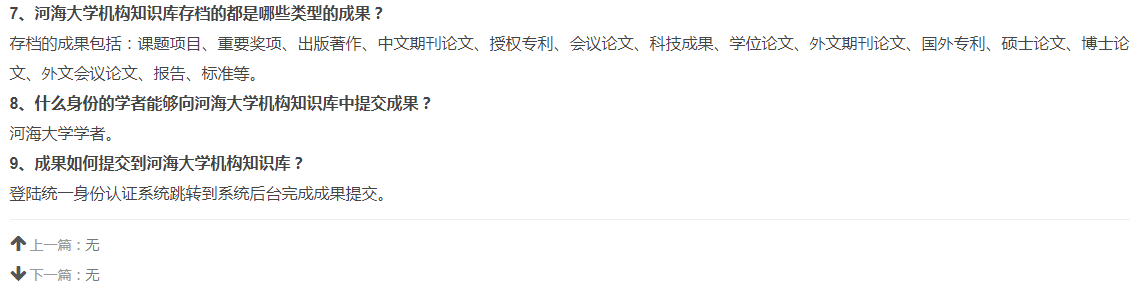 点击导航中的“动态概况 - 关于我们”进入平台介绍详情页。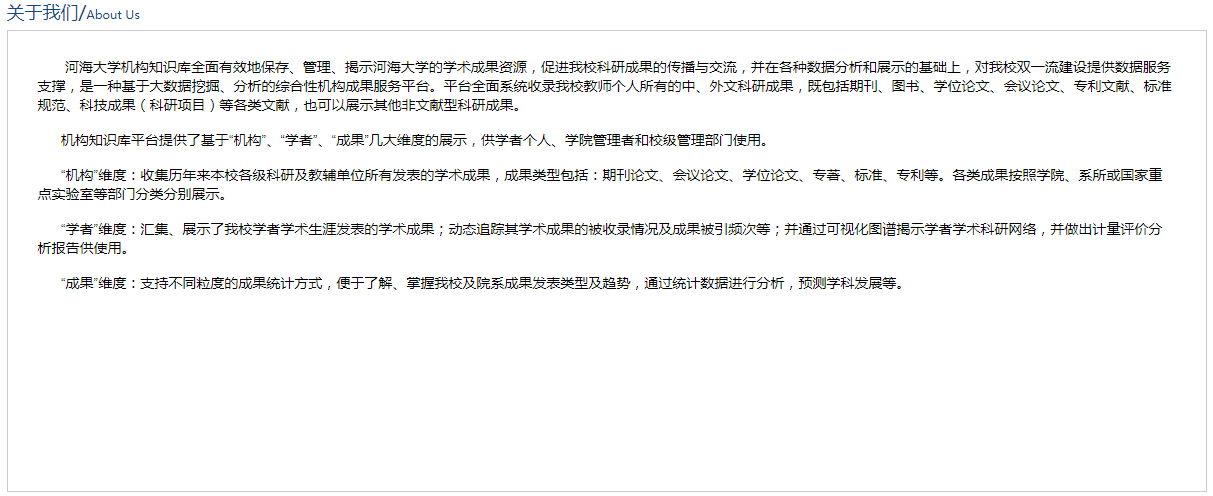 3个人后台个人用户登录后，点击右上角的“个人中心”进入个人后台管理页面。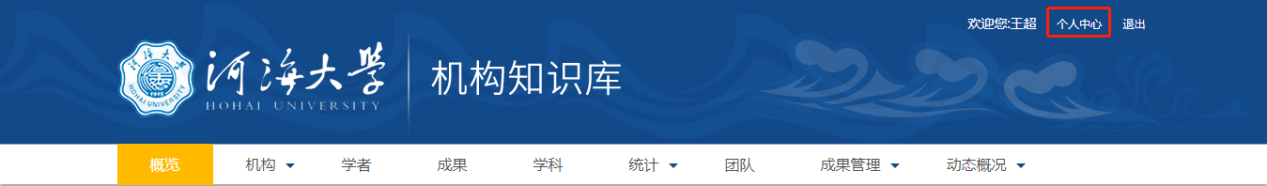 进入个人中心，可管理学者个人信息资料，包括查看、修改个人资料。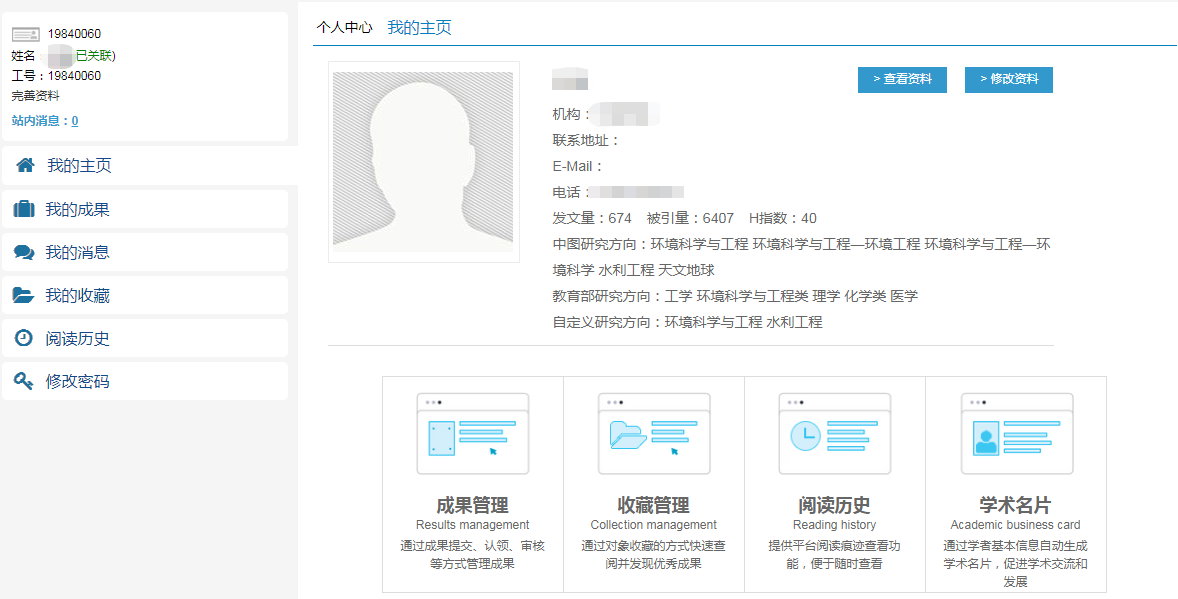 3.1我的成果个人首次登陆，系统会根据个人的真实姓名，将个人的成果数据导入到个人成果库中，个人可以对这些成果数据进行修改、删除等操作，还可以通过表格或者检索添加成果。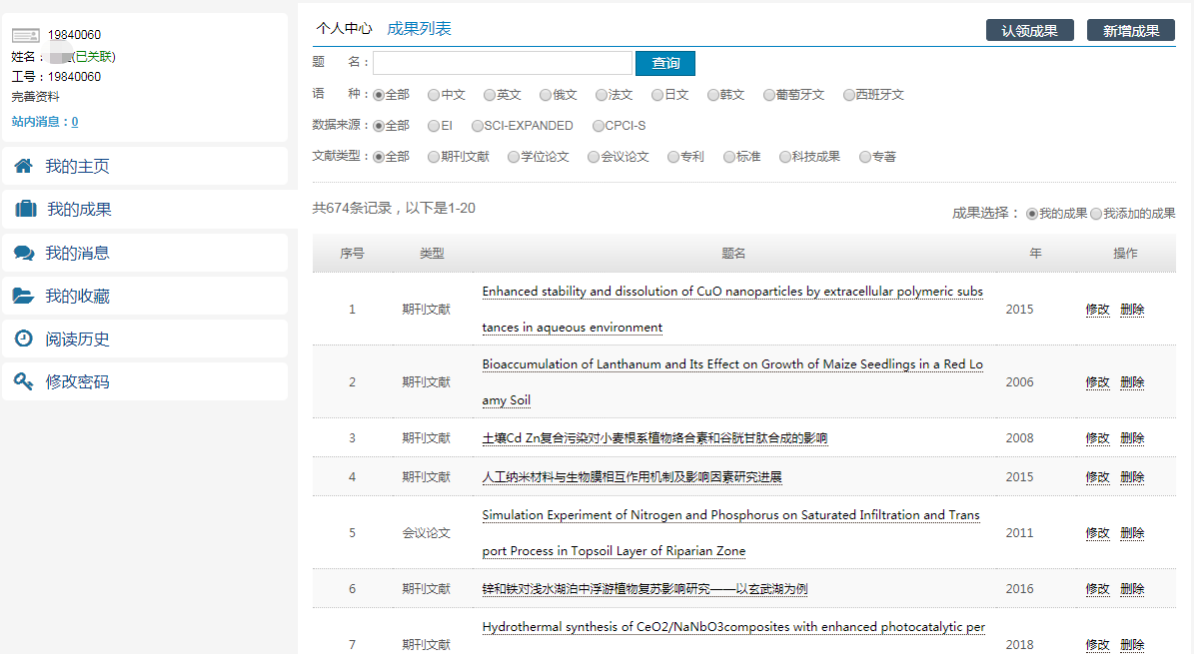 3.2成果认领   在平台上，所有成果都是通过匹配规则将成果匹配给各学者，其中因文章署名作者、署名机构的一些不同，系统无法判断该成果为某学者成果，则根据学者姓名，将成果分为该学者的疑似成果，学者需要通过进行成果认领来将成果归属到自己的成果列表。点击“认领成果”可以查看到系统判为疑似成果列表。个人需确认该成果是否为本人成果。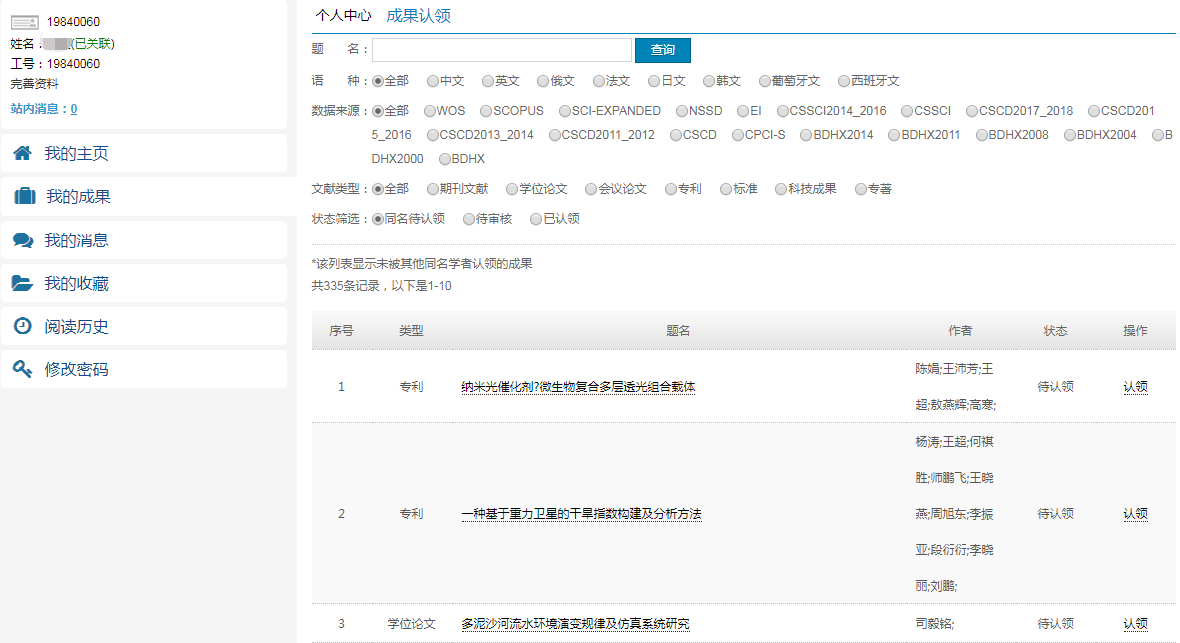 点击“认领”按钮，可申请认领该条成果数据，提交认领申请后，需后台管理员审核通过之后，认领成果可以生效。同时，学者可对待认领成果列表进行筛选，快速查找认领成果，协助学者管理成果。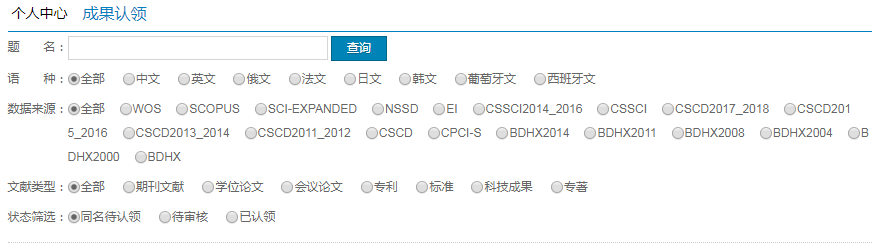 3.3成果数据管理点击“我的成果”，选择任意成果数据，可查看数据详情字段信息。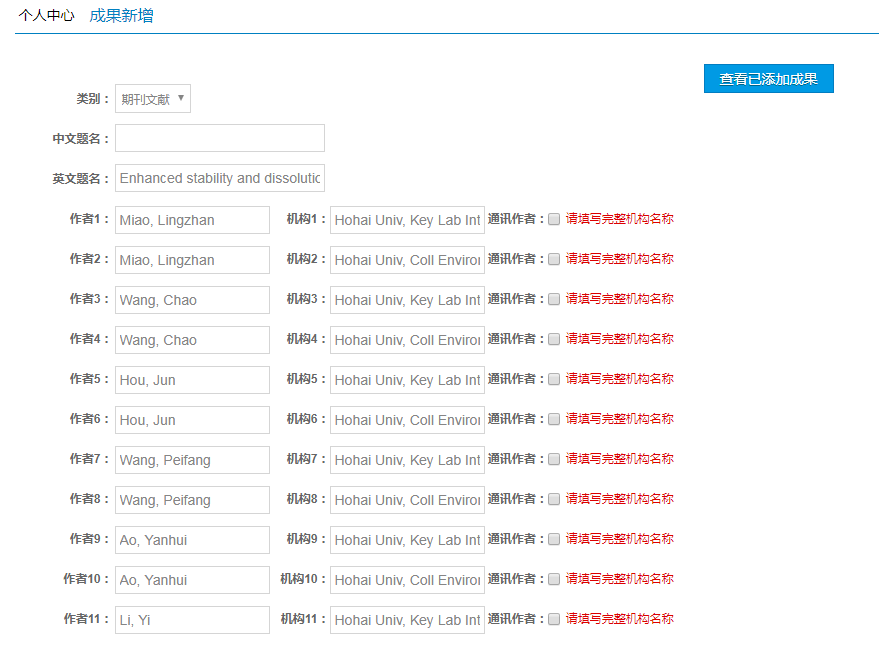 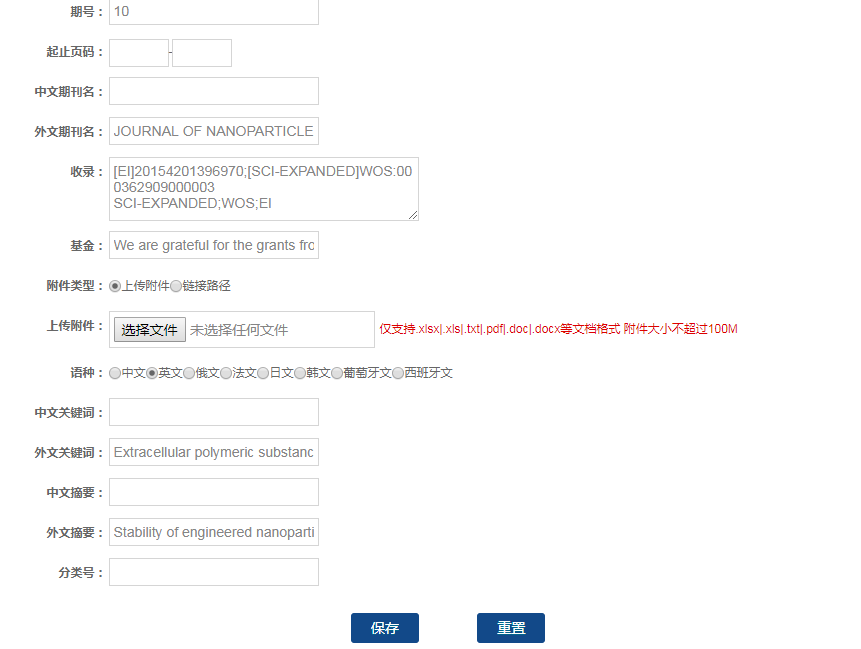 3.4添加个人成果（可上传自定义类型成果）点击“新增成果”，可以填写成果详细字段信息，保存后提交后台审核。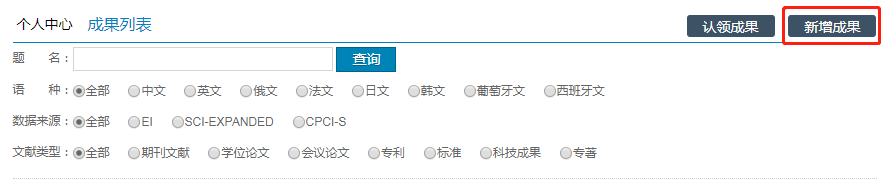 单篇上传：选择需要上传的成果类型，填写或选择字段信息，填写完成后，点击确定即可。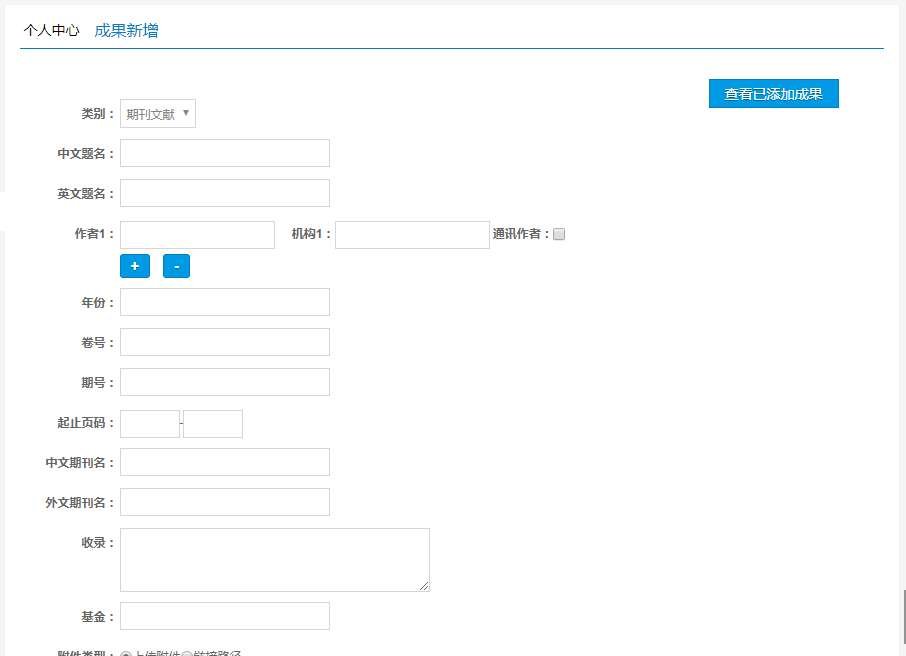 3.5我的消息点击“我的消息”，可查看系统通知信息。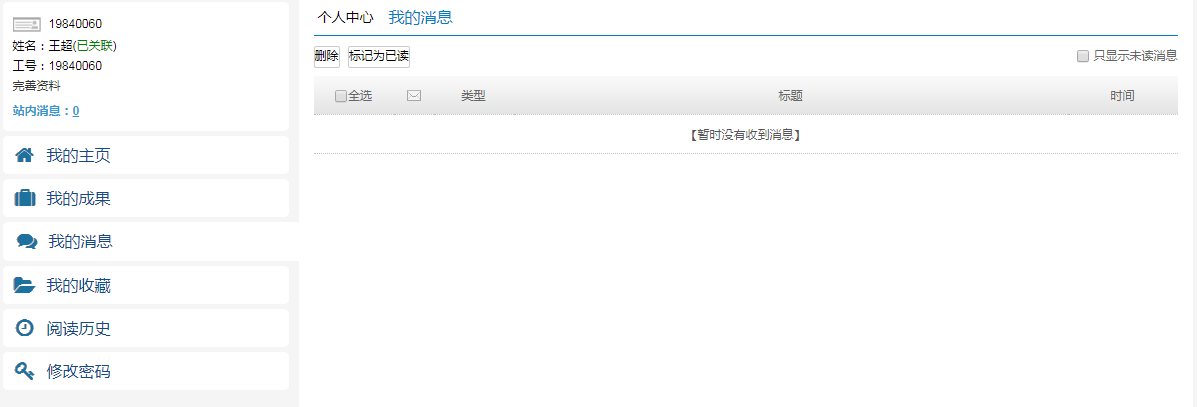 3.6我的收藏点击“我的收藏”即可查看收藏记录，包括学者、机构、成果，学者可以将自己感兴趣的资源放到收藏库中，方便查阅。收藏库的成果只在个人后台显示，不会在前台显示。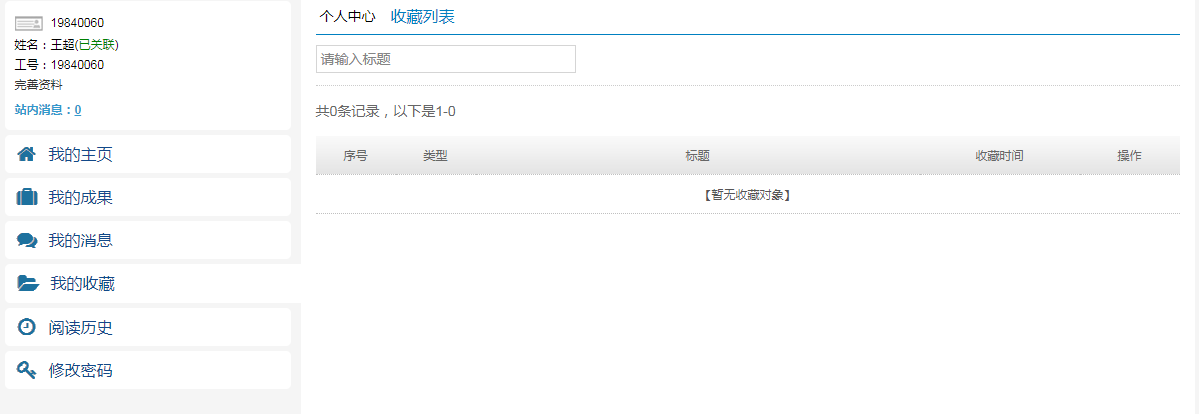 3.7阅读历史在点击“阅读历史”，可查看学者浏览成果历史数据，方便学者追溯浏览内容。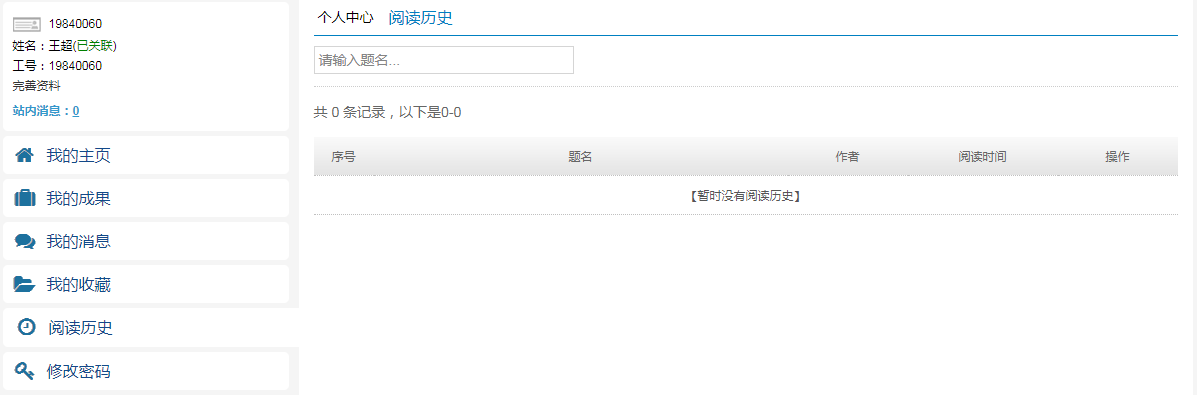 3.8修改密码在点击“修改密码”后，进行修改密码页，学者可输入现密码，验证成功后输入新密码，替换旧密码。为保证个人数据安全，建议各学者用户登录后，修改默认密码。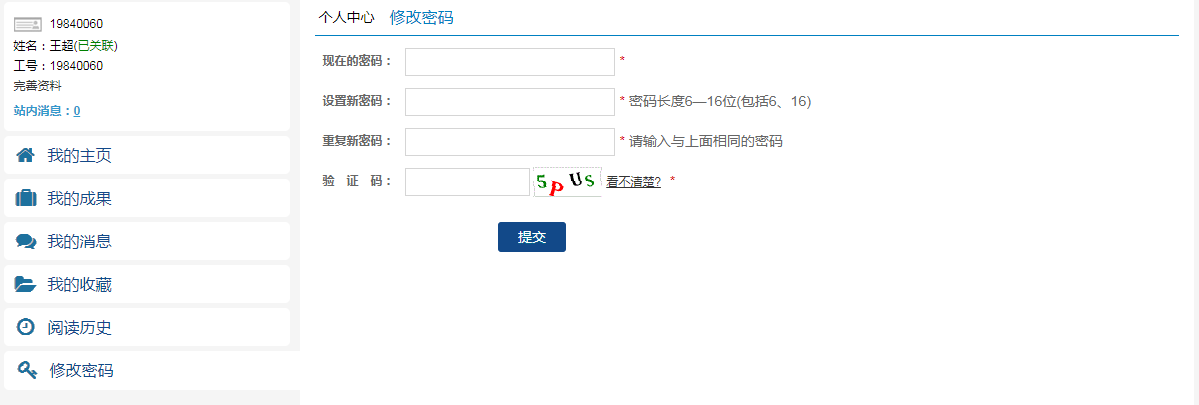 